Муниципальное образовательное учреждение «Специальная (коррекционная) общеобразовательная школа-интернат № 4» города Магнитогорска455026, Челябинская обл., г. Магнитогорск, ул. Суворова, 110Тел.: (3519) 20-25-85, e-mail: internatHYPERLINK "mailto:internat4shunin@mail.ru"4HYPERLINK "mailto:internat4shunin@mail.ru"shuninHYPERLINK "mailto:internat4shunin@mail.ru"@HYPERLINK "mailto:internat4shunin@mail.ru"mailHYPERLINK "mailto:internat4shunin@mail.ru".HYPERLINK "mailto:internat4shunin@mail.ru"ru; http://74203s037.edusite.ruНаучно-исследовательский проект по предмету математика по теме:«Умеют ли животные считать»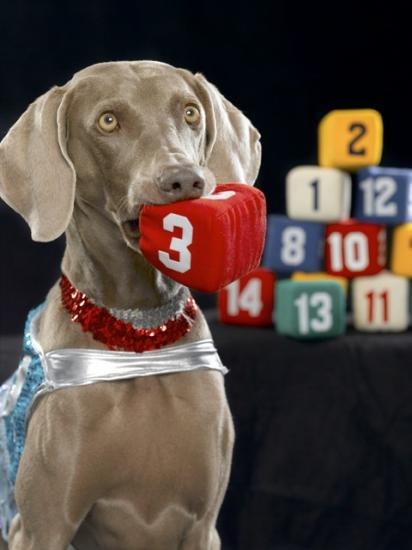 Выполнили: научное общество учащихся начальной школы «Клуб любознательных исследователей» (2-4 классы), МОУ «С(К)ОШИ №4 города Магнитогорска, Челябинской области, 2014 годРуководители исследовательской работы:Картавцева Елена Олеговна,учитель начальных классов, http://uchportfolio.ru/s4344713469 высшей квалификационной категории, МОУ «С(К)ОШИ №4» города Магнитогорска, Челябинской области, 2014 год;Чубаева Наталья Николаевна, воспитатель ГПД, 1 квалификационной категорииМОУ «С(К)ОШИ №4» города Магнитогорска, Челябинской области, 2014 год;г. Магнитогорск, 2014 годАктуальностьУдивителен и разнообразен животный мир. Каждый любознательный человек может открыть в нём для себя что – то новое и неизведанное. На одном из уроков математике мы смотрели мультфильм, в котором рассказывалось о том, что козлёнок умел считать до 10. Тогда и возникло у большинства участников нашей группы желание выяснить, умеют ли на самом деле считать животные. Мы решили провести небольшое исследование. Гипотеза: Просмотрев мультфильм о козлёнке, который умел считать и по наблюдав за животными в цирке, мы предположили, что животные умеют считать на самом деле.Цель проекта: На основе изучения материалов различных энциклопедий и источников сети Интернет узнать умеют ли животные считать.Задачи проекта:Выяснить, действительно ли животные умеют считать;Найти информацию об  экспериментах и опытов, которые проводились над животными для подтверждения нашего предположения, что животные тоже имеют математические способности.Познакомиться поближе с миром выбранных нами животных;Учится выделять главные факты по интересующей проблеме из источников и дополнительной литературы; Сделать вывод в процессе исследований и опытов по данной теме.Методы исследования: • изучение литературы по данной теме, её анализ; • сбор информации у старших одноклассников, родителей.Объект исследования: математически склонности животныхПредмет исследования: условия, в которых животные учатся считатьПлан выполнения проекта:Выбрать одно из животных для изучения его математических способностей;Нарисовать рисунок животногоИзучить эксперименты учёных России и других стран, которые изучали интеллект животного  и его математических способностейСоставление конспекта о математических способностях выбранного животного;Сделать вывод.Предполагаемый результат: убедиться в том, что животные умеют считатьХод работыНа уроках математики ещё раз посмотрели мультфильм о том, как козлёнок умел считать до 10;В познавательных энциклопедиях и источниках сети Интернет нашли информацию, в которых говорилось о результатах проведённых экспериментов учёными над интеллектуальными и математическими способностями животных.Законспектировали основные тезисы изученных источников.Нарисовали животных.Сделали выводЗаключениеВывод: выяснили, что есть животные, которые умеют считатьРезультат проекта: составили презентацию к исследовательской работе.Итоги исследования – мы выяснили, что учёные уже не раз доказывали, что животные обладают куда более высоким интеллектом, чем считалось ранее: сначала более склонными к арифметике считались высшие приматы, собаки и дельфины, за ним попугаи и вороны, а потом дело дошло и до овец, поросят и даже насекомых.Источники:http://begin-online.ru/news/Vorony-umejut-schitat-v-umehttp://encyclopedia.dljatebja.ru/Mir_zhivotnyh/Umejut_li_zhivotnye_schitat'.htmlhttp://lifecity.com.ua/?id=3867&l=knowledge&mod=viewhttps://educontest.net/component/content/article/82-matan/74075-2015-06-21-14-30-19.htmleldanworld.ucoz.ru/publ/medvedi_baribaly_umejut_schitat/3-1-0-116www.FacePla.net/www/facepla/www/www/facepla/www/th...s-mnu/2695-bear.html